 Lions -opiskelijastipendit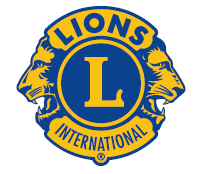 Rautalampilaisille ammatti-, ammattikorkeakou-lu- ja yliopisto-opiskelijoille tarkoitetut opiskelijastipenditjulistetaan haettavaksi 31.1.2023 mennessä. Hakulomake,jossa lisäohjeet liitetiedostonaLC RAUTALAMPI     LC RAUTALAMPI / MALVI